The job description is subject to change pending review by the role holder and their line manager.Job DescriptionFAN ENGAGEMENT MANAGER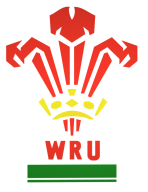 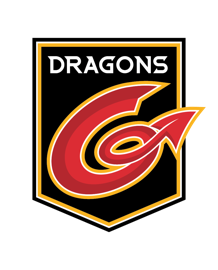  JOB DESCRIPTION JOB DESCRIPTION JOB DESCRIPTION JOB DESCRIPTION JOB DESCRIPTIONJob TitleJob TitleFan Engagement ManagerFan Engagement ManagerFan Engagement ManagerSalarySalaryTBCTBCTBCLocationLocationPrimary base is Rodney Parade, Newport or any other such venue that is deemed necessary to fulfil the role dutiesPrimary base is Rodney Parade, Newport or any other such venue that is deemed necessary to fulfil the role dutiesPrimary base is Rodney Parade, Newport or any other such venue that is deemed necessary to fulfil the role dutiesHours of workHours of workMonday to Friday: 9am – 5pm As well as event days. Additional hours will be required in the evenings and on weekends.Monday to Friday: 9am – 5pm As well as event days. Additional hours will be required in the evenings and on weekends.Monday to Friday: 9am – 5pm As well as event days. Additional hours will be required in the evenings and on weekends.Responsible toResponsible toHead of CommunicationsHead of CommunicationsHead of CommunicationsResponsible forResponsible forTicket office & retail staffTicket office & retail staffTicket office & retail staffContractual StatusContractual StatusPermanent, Full Time (subject to six-month probationary period)Permanent, Full Time (subject to six-month probationary period)Permanent, Full Time (subject to six-month probationary period)Role Summary Role Summary Working closely with the Media/Communications, Community, Commercial and rugby departments, you will ensure Dragons Rugby engages successfully with its fans and delivers a high-quality ticketing/retail and match day experience. This is a management role that will incorporate effective management and staffing of full-time and casual workforce in the ticketing and retail functions, as well as working directly with the marketing and operations teams to deliver first class events and high-quality customer service.Growing the number of customer data records, plus data management and analysis are high priorities to enable targeted digital campaigns.Self-starter with confidence and excellent interpersonal skills required.Working closely with the Media/Communications, Community, Commercial and rugby departments, you will ensure Dragons Rugby engages successfully with its fans and delivers a high-quality ticketing/retail and match day experience. This is a management role that will incorporate effective management and staffing of full-time and casual workforce in the ticketing and retail functions, as well as working directly with the marketing and operations teams to deliver first class events and high-quality customer service.Growing the number of customer data records, plus data management and analysis are high priorities to enable targeted digital campaigns.Self-starter with confidence and excellent interpersonal skills required.Working closely with the Media/Communications, Community, Commercial and rugby departments, you will ensure Dragons Rugby engages successfully with its fans and delivers a high-quality ticketing/retail and match day experience. This is a management role that will incorporate effective management and staffing of full-time and casual workforce in the ticketing and retail functions, as well as working directly with the marketing and operations teams to deliver first class events and high-quality customer service.Growing the number of customer data records, plus data management and analysis are high priorities to enable targeted digital campaigns.Self-starter with confidence and excellent interpersonal skills required.Key RelationshipsKey RelationshipsSenior management team at DragonsDragons/Newport County/WRU staffAppointed sports marketing agencyTicketing solution partner/sSponsors & Commercial partnersBox HoldersSeason Members & DOSCGoverning bodies, including WRU, URC, EPCR and EFLOther clubs Senior management team at DragonsDragons/Newport County/WRU staffAppointed sports marketing agencyTicketing solution partner/sSponsors & Commercial partnersBox HoldersSeason Members & DOSCGoverning bodies, including WRU, URC, EPCR and EFLOther clubs Senior management team at DragonsDragons/Newport County/WRU staffAppointed sports marketing agencyTicketing solution partner/sSponsors & Commercial partnersBox HoldersSeason Members & DOSCGoverning bodies, including WRU, URC, EPCR and EFLOther clubs Key Responsibilities, Tasks and ActivitiesKey Responsibilities, Tasks and ActivitiesJOB ROLEAs Fan Engagement Manager - your three key areas of focus will be:Ticketing/Membership - Development and implementation of innovative Membership acquisition and retention strategies and campaigns. Development of the sales ‘experience’ for supporters and ensure Dragons embraces new and innovative ways to make match days accessible for all.Ensure a superior standard of customer service is delivered across the entire organisation, particularly across ticketing and retail functions.Management of customer data record to build customer segmentation for targeted marketing campaigns within latest data legislation.Match Day Experience - Creation of attraction activities and initiatives to ensure strong Match Day attendance and enjoyable Match Day experiences for all fans. Work closely and develop a strong relationship with Dragons Official Supporters Club (DOSC) on match day experience at home venue. Regular meetings and correspondence required.Retail - Managing all aspects of Merchandise - including inventory management, logistics, pricing, sales, and marketing. As Fan Engagement Manager you will help develop and deliver relevant competitor analysis, database management, evaluations and reports. You will create marketing strategies and various pricing protocols. You will work collaboratively with the Communications Department to develop all social media strategies and promotions.MATCH DAYRun the Ticket Office and Retail areas on match days at Rodney Parade or any other venues deemed appropriate.Be a trusted and point of contact for supporter enquiries.GENERALTo represent Dragons Rugby at all times in a professional manner.Any other duties deemed necessary by Head of Department.JOB ROLEAs Fan Engagement Manager - your three key areas of focus will be:Ticketing/Membership - Development and implementation of innovative Membership acquisition and retention strategies and campaigns. Development of the sales ‘experience’ for supporters and ensure Dragons embraces new and innovative ways to make match days accessible for all.Ensure a superior standard of customer service is delivered across the entire organisation, particularly across ticketing and retail functions.Management of customer data record to build customer segmentation for targeted marketing campaigns within latest data legislation.Match Day Experience - Creation of attraction activities and initiatives to ensure strong Match Day attendance and enjoyable Match Day experiences for all fans. Work closely and develop a strong relationship with Dragons Official Supporters Club (DOSC) on match day experience at home venue. Regular meetings and correspondence required.Retail - Managing all aspects of Merchandise - including inventory management, logistics, pricing, sales, and marketing. As Fan Engagement Manager you will help develop and deliver relevant competitor analysis, database management, evaluations and reports. You will create marketing strategies and various pricing protocols. You will work collaboratively with the Communications Department to develop all social media strategies and promotions.MATCH DAYRun the Ticket Office and Retail areas on match days at Rodney Parade or any other venues deemed appropriate.Be a trusted and point of contact for supporter enquiries.GENERALTo represent Dragons Rugby at all times in a professional manner.Any other duties deemed necessary by Head of Department.JOB ROLEAs Fan Engagement Manager - your three key areas of focus will be:Ticketing/Membership - Development and implementation of innovative Membership acquisition and retention strategies and campaigns. Development of the sales ‘experience’ for supporters and ensure Dragons embraces new and innovative ways to make match days accessible for all.Ensure a superior standard of customer service is delivered across the entire organisation, particularly across ticketing and retail functions.Management of customer data record to build customer segmentation for targeted marketing campaigns within latest data legislation.Match Day Experience - Creation of attraction activities and initiatives to ensure strong Match Day attendance and enjoyable Match Day experiences for all fans. Work closely and develop a strong relationship with Dragons Official Supporters Club (DOSC) on match day experience at home venue. Regular meetings and correspondence required.Retail - Managing all aspects of Merchandise - including inventory management, logistics, pricing, sales, and marketing. As Fan Engagement Manager you will help develop and deliver relevant competitor analysis, database management, evaluations and reports. You will create marketing strategies and various pricing protocols. You will work collaboratively with the Communications Department to develop all social media strategies and promotions.MATCH DAYRun the Ticket Office and Retail areas on match days at Rodney Parade or any other venues deemed appropriate.Be a trusted and point of contact for supporter enquiries.GENERALTo represent Dragons Rugby at all times in a professional manner.Any other duties deemed necessary by Head of Department.Continued Professional DevelopmentContinued Professional DevelopmentDragons are committed to providing CPD for the successful candidate. We expect the successful candidate to undertake available training courses and research to enhance personal knowledge, skills and experience. Dragons are committed to providing CPD for the successful candidate. We expect the successful candidate to undertake available training courses and research to enhance personal knowledge, skills and experience. Dragons are committed to providing CPD for the successful candidate. We expect the successful candidate to undertake available training courses and research to enhance personal knowledge, skills and experience. PERSON SPECIFICATIONPERSON SPECIFICATIONPERSON SPECIFICATIONPERSON SPECIFICATIONPERSON SPECIFICATIONExperience Previous experience managing a large membership base and/or fan engagement programmes. Experience in email marketing and with social media platforms Experience in managing and analysing customer data Ability to work in a high-pressured environment, with competing priorities, stakeholders and deadlines.Exceptional attention to detail, with strong written and verbal communication skills Previous experience managing a large membership base and/or fan engagement programmes. Experience in email marketing and with social media platforms Experience in managing and analysing customer data Ability to work in a high-pressured environment, with competing priorities, stakeholders and deadlines.Exceptional attention to detail, with strong written and verbal communication skills Previous experience managing a large membership base and/or fan engagement programmes. Experience in email marketing and with social media platforms Experience in managing and analysing customer data Ability to work in a high-pressured environment, with competing priorities, stakeholders and deadlines.Exceptional attention to detail, with strong written and verbal communication skills Previous experience managing a large membership base and/or fan engagement programmes. Experience in email marketing and with social media platforms Experience in managing and analysing customer data Ability to work in a high-pressured environment, with competing priorities, stakeholders and deadlines.Exceptional attention to detail, with strong written and verbal communication skills Skills & QualificationsYou will have a demonstrated working knowledge of all communication channels with specialist understanding of social media.You will thrive in a busy and results driven team, within the highly competitive Sport marketplace.A genuine interest in rugby is essential. You will demonstrate an innovative working style, creative flair, exceptional communication skills. You understand the importance of strong branding and persist to achieve set goals.Strong interpersonal skills and relationship management. The ability to work on their own initiative, effectively both as an individual and as part of a team. Excellent IT Skills, specifically Microsoft Word, Excel & PowerPoint. You will have a demonstrated working knowledge of all communication channels with specialist understanding of social media.You will thrive in a busy and results driven team, within the highly competitive Sport marketplace.A genuine interest in rugby is essential. You will demonstrate an innovative working style, creative flair, exceptional communication skills. You understand the importance of strong branding and persist to achieve set goals.Strong interpersonal skills and relationship management. The ability to work on their own initiative, effectively both as an individual and as part of a team. Excellent IT Skills, specifically Microsoft Word, Excel & PowerPoint. You will have a demonstrated working knowledge of all communication channels with specialist understanding of social media.You will thrive in a busy and results driven team, within the highly competitive Sport marketplace.A genuine interest in rugby is essential. You will demonstrate an innovative working style, creative flair, exceptional communication skills. You understand the importance of strong branding and persist to achieve set goals.Strong interpersonal skills and relationship management. The ability to work on their own initiative, effectively both as an individual and as part of a team. Excellent IT Skills, specifically Microsoft Word, Excel & PowerPoint. You will have a demonstrated working knowledge of all communication channels with specialist understanding of social media.You will thrive in a busy and results driven team, within the highly competitive Sport marketplace.A genuine interest in rugby is essential. You will demonstrate an innovative working style, creative flair, exceptional communication skills. You understand the importance of strong branding and persist to achieve set goals.Strong interpersonal skills and relationship management. The ability to work on their own initiative, effectively both as an individual and as part of a team. Excellent IT Skills, specifically Microsoft Word, Excel & PowerPoint. Key Competencies Team Working and Personal Impact Managing the Customer Relationship Planning and ControlCommunication and Influencing Attention to DetailLeading Others Team Working and Personal Impact Managing the Customer Relationship Planning and ControlCommunication and Influencing Attention to DetailLeading Others Team Working and Personal Impact Managing the Customer Relationship Planning and ControlCommunication and Influencing Attention to DetailLeading Others Team Working and Personal Impact Managing the Customer Relationship Planning and ControlCommunication and Influencing Attention to DetailLeading Others OtherValid UK driving licence is required An understanding and commitment to equal opportunities in employment and sport.Must adhere to confidentiality procedures at all times.Valid UK driving licence is required An understanding and commitment to equal opportunities in employment and sport.Must adhere to confidentiality procedures at all times.Valid UK driving licence is required An understanding and commitment to equal opportunities in employment and sport.Must adhere to confidentiality procedures at all times.Valid UK driving licence is required An understanding and commitment to equal opportunities in employment and sport.Must adhere to confidentiality procedures at all times.AcknowledgementAcknowledgementAcknowledgementAcknowledgementAcknowledgementEmployee Signature:Employee Signature:Employee Signature:Name:Date:Line Manager Signature:Line Manager Signature:Line Manager Signature:Name:Date: